Unit 1 Study Guide (Part 2)	Name  	The Coordinate SystemA coordinate system, or coordinate plane, is used to locate points in a 2-dimensional plane.The horizontal number line is the 	.The vertical number line is the 	.Their intersection is the 	. (Label)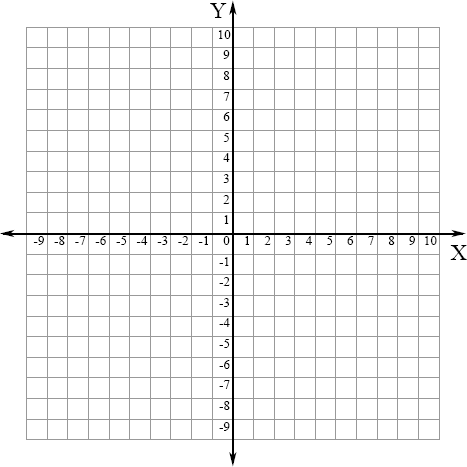 The coordinate plane contains four quadrants (I, II, III, IV). Label the quadrants.Any point can be located within one of the four quadrants in the coordinate plane using a specific ordered pair of numbers, called its 	_.(x , y)The first number in an ordered pair is the x-coordinate.The second number is the y-coordinate.Example:  (3,2)	3 is the x- coordinate, 2 is the y-coordinate.A point is defined on the coordinate plane by one, AND ONLY ONE, ordered pair.Tell what point is located at each ordered pair.1.	(3 , -2)   	4.	(-7 , -8)  	Write the ordered pair for each given point.E   	M  	P   	G   	Q   	N   	Plot the following points on the coordinate grid.13. S (-6,-3)	14. T (2,-4)	15. U (5,8)Identify the quadrant containing each point.16. B	17. J	18. I	19. D	20. E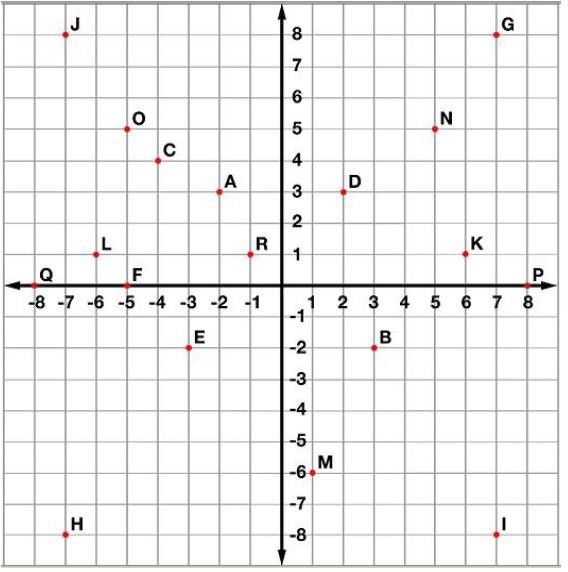  Graph and label the REFLECTION of each point on the coordinate plane11.  N (-1, 3) over x-axis	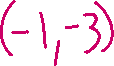 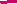 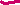 12.  V (2, -4) over y-axis13.  C (4, 0) over x-axis14.  P (-6, 2) over y-axis15.  M (-5, 0) over x-axis	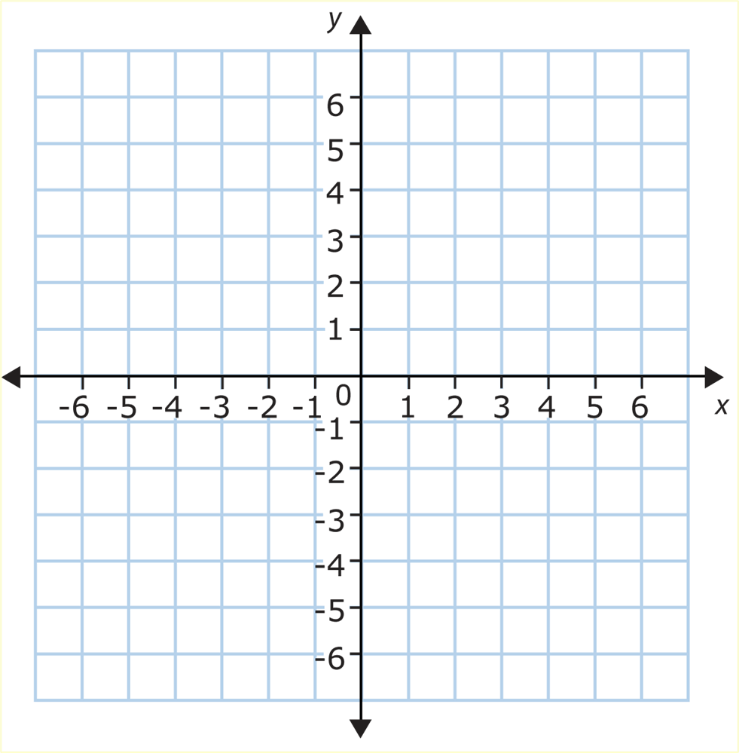 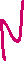 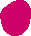 